Образование через воспитаниеГимн жизниЖизнь - это возможность, воспользуйся ею. 
Жизнь - это красота, восхитись ею. 
Жизнь - это блаженство, вкуси его. 
Жизнь - это долг твой насущный, исполни его. 
Жизнь - это завет, исполни ее. 
Жизнь - это юдоль бедствий, превозмоги ее. 
Жизнь - это песнь, спой ее до конца,  рыба, стань борцом. 
Жизнь - это 
Жизнь - это игра, стань игроком. 
Жизнь - это мечта, осуществи ее. 
Жизнь - это бог 
Жизнь - это богатство, не растранжирь его. 
Жизнь - это любовь, насладись ею сполна. 
Жизнь - это имущество, береги его. 
Жизнь - это тайна, познай ее. бездна неведомого, ступи в нее и не страшись. 
Жизнь - так прекрасна, не загуби ее. 
Жизнь - твоя жизнь, борись за нее.Мать Тереза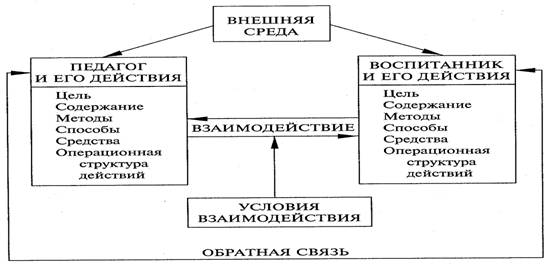 